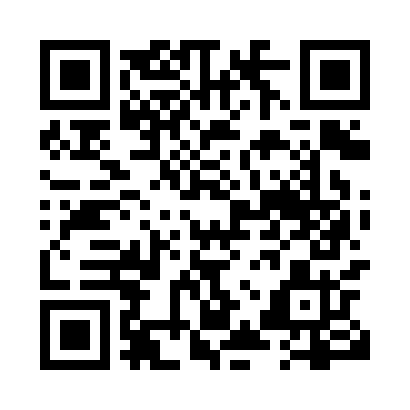 Prayer times for Burtonville, Quebec, CanadaWed 1 May 2024 - Fri 31 May 2024High Latitude Method: Angle Based RulePrayer Calculation Method: Islamic Society of North AmericaAsar Calculation Method: HanafiPrayer times provided by https://www.salahtimes.comDateDayFajrSunriseDhuhrAsrMaghribIsha1Wed4:075:4212:515:518:009:352Thu4:055:4012:505:528:019:373Fri4:035:3912:505:538:029:394Sat4:015:3712:505:538:049:405Sun3:595:3612:505:548:059:426Mon3:575:3512:505:558:069:447Tue3:555:3312:505:558:079:468Wed3:545:3212:505:568:099:479Thu3:525:3112:505:578:109:4910Fri3:505:2912:505:588:119:5111Sat3:485:2812:505:588:129:5312Sun3:465:2712:505:598:139:5413Mon3:445:2612:506:008:159:5614Tue3:435:2512:506:008:169:5815Wed3:415:2312:506:018:1710:0016Thu3:395:2212:506:028:1810:0117Fri3:385:2112:506:028:1910:0318Sat3:365:2012:506:038:2010:0519Sun3:345:1912:506:048:2110:0620Mon3:335:1812:506:048:2210:0821Tue3:315:1712:506:058:2310:1022Wed3:305:1612:506:068:2410:1123Thu3:285:1612:506:068:2610:1324Fri3:275:1512:506:078:2710:1525Sat3:265:1412:516:078:2810:1626Sun3:245:1312:516:088:2810:1827Mon3:235:1212:516:098:2910:1928Tue3:225:1212:516:098:3010:2129Wed3:215:1112:516:108:3110:2230Thu3:195:1012:516:108:3210:2431Fri3:185:1012:516:118:3310:25